BOLETINTUXTLA GUTIÉRREZ, CHIAPAS2  DE SEPTIEMBRE DE 2011.Reconoce Jaime Valls labor docente de la Facultad de Derecho de la UNACHAsiste al Segundo Informe de Actividades del director Miguel Ángel YáñezAcude como invitado especial el presidente del Poder Judicial en Chiapas San Cristóbal de las Casas, Chis.- En el marco del Segundo Informe de Actividades del Director de la Facultad de Derecho de la UNACH, Miguel Ángel Yáñez Mijangos, el rector Jaime  Valls Esponda calificó a la institución universitaria como forjadora de profesionistas que han enriquecido los campos del derecho y la justicia, convirtiéndose de esta forma en una de las principales instituciones de educación superior humanística del país. Dijo que la UNACH es para los alumnos, pero resulta del trabajo y la calidad de sus profesores, “la grandeza de la institución tiene mucho que ver con nuestro personal académico, ellos son quienes han hecho de esta casa de estudios una gran institución no solo estatal sino nacional”. Ante el presidente del Poder Judicial en Chiapas, magistrado Juan Gabriel Coutiño Gómez, manifestó que “la UNACH desde su fundación siempre ha estado comprometida con el porvenir de nuestra entidad, se puede afirmar que nuestra Máxima Casa de Estudios construye el futuro para Chiapas”. Al dirigirse a los jóvenes presentes, el rector Valls Esponda los invitó a mantener  el compromiso con su familia, con su país y con ellos mismos “deben tener en cuenta que un auténtico triunfador es el que alcanza las metas personales que se fijó, pero también el que hace algo por los demás, el que aporta al desarrollo de su comunidad”. Sostuvo que aunque parezca obsoleto e ingenuo proponer ideales de justicia y equidad, “anhelamos plantear la posibilidad de una sociedad donde el desarrollo no solo se mida según el ingreso personal y el crecimiento económico; sino en razón de los grados de libertad, de respeto a los derechos humanos, de lucha contra la pobreza e injusticia, así como de abatimiento a la desigualdad y la exclusión, tal como lo ha hecho el gobernador Juan Sabines Guerrero”. Finalmente expuso “nosotros sabemos muy bien que la UNACH forma profesionistas, pero no es única su misión, ni siquiera su misión de esencia; que no es una fábrica de profesionistas, sino una forjadora de hombres y mujeres intelectuales y reciamente formados, en quienes se congregan la ciencia y la cultura y que son, al mismo tiempo, hombres y mujeres con elevado espíritu físico y con profunda formación moral”. Por su parte, el director de la Facultad de Derecho, Miguel Ángel Yáñez Mijangos, reconoció el trabajo gestor del rector Jaime Valls Esponda, en bien del desarrollo académico de esta institución, y anunció que dentro de los objetivos inmediatos de su administración está la búsqueda de la acreditación internacional del programa educativo en Derecho, ante la Asociación de Facultades, Escuelas e Institutos de Derecho de América Latina (AFEIDAL). En este sentido expresó su beneplácito por el crecimiento registrado en el presente año del número de estudiantes becados a través del Programa Nacional de Becas (PRONABES), así como por los trabajos de remodelación y rehabilitación que se realizan en áreas de la Facultad, con la gestión del rector Valls Esponda y el apoyo del Gobierno del Estado. Acompañaron al rector de la UNACH, el presidente del Tribunal de Justicia Electoral y Administrativa del Estado de Chiapas, José María Chambé Hernández y el presidente nacional de ANFADE e internacional de la AFEIDAL, Máximo Carvajal Contreras. De igual forma, estuvieron presentes el presidente en turno de la H. Junta de Gobierno, Jorge Fernando Ordaz Ruíz; el secretario Permanente de este Órgano Universitario, Joel Ruíz Martínez y los integrantes Joaquín Ballinas Álvarez e Hilario Laguna Caballero; además del secretario General de la Universidad, Hugo Armando Aguilar Aguilar, directores de distintas escuelas y estudiantes.  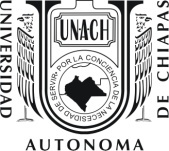 DIRECCIÓN DE COMUNICACIÓN UNIVERSITARIA   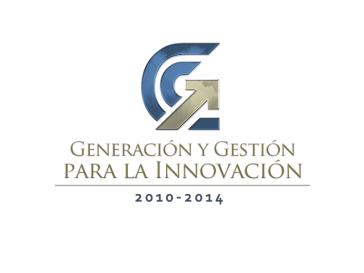 